GRAPE VARIETY INQUIRY - 2020 CROPGRAPE VARIETY INQUIRY - 2020 CROPGRAPE VARIETY INQUIRY - 2020 CROPGRAPE VARIETY INQUIRY - 2020 CROPGRAPE VARIETY INQUIRY - 2020 CROPOMB No. 0535-0039Approval Expires: 12/31/2020Project Code: 458  QID: 163909SMetaKey: 3909OMB No. 0535-0039Approval Expires: 12/31/2020Project Code: 458  QID: 163909SMetaKey: 3909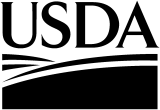 United StatesDepartment ofAgriculture 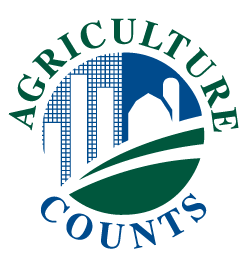 NATIONALAGRICULTURALSTATISTICSSERVICEUSDA/NASS - TX Southern Plains Region PO Box 70
Austin, TX 78767-0070 Phone:  1-800-626-3142 Fax:  1-855-415-3687e-mail:  NASSRFOSPR@nass.usda.gov USDA/NASS - TX Southern Plains Region PO Box 70
Austin, TX 78767-0070 Phone:  1-800-626-3142 Fax:  1-855-415-3687e-mail:  NASSRFOSPR@nass.usda.gov USDA/NASS - TX Southern Plains Region PO Box 70
Austin, TX 78767-0070 Phone:  1-800-626-3142 Fax:  1-855-415-3687e-mail:  NASSRFOSPR@nass.usda.gov Please make corrections to name, address, and ZIP Code, if necessary.The information you provide will be used for statistical purposes only. Your responses will be kept confidential and any person who willfully discloses ANY identifiable information about you or your operation is subject to a jail term, a fine, or both. This survey is conducted in accordance with the Confidential Information Protection provisions of Title V, Subtitle A, Public Law 107-347 and other applicable Federal laws. For more information on how we protect your information please visit: https://www.nass.usda.gov/confidentiality. Response is voluntary.According to the Paperwork Reduction Act of 1995, an agency may not conduct or sponsor, and a person is not required to respond to, a collection of information unless it displays a valid OMB control number. The valid OMB number is 0535-0039.  The time required to complete this information collection is estimated to average 15 minutes per response, including the time for reviewing instructions, searching existing data sources, gathering and maintaining the data needed, and completing and reviewing the collection of information.The information requested in this survey is needed to prepare a report on grape production and season average price by variety for the 2020 crop.  Your report I needed to make the estimates as accurate as possible, even if you did not produce any grapes this year.Please complete and return this report in the enclosed envelope which does not need a stamp.  Your individual report is confidential and used only with other reports for statistical purposes.  Thanks for your cooperation.1.	Total acres of all varieties, non-bearing 
and bearing, and total quantity of all grapes 
harvested from vineyards you operated or 
managed in 2020.. . . . . . . . . . . . . . . . . . . . . . . . . . . . . . . . Non-BearingAcresBearingAcresQuantity HarvestedTons1.	Total acres of all varieties, non-bearing 
and bearing, and total quantity of all grapes 
harvested from vineyards you operated or 
managed in 2020.. . . . . . . . . . . . . . . . . . . . . . . . . . . . . . . . .__ __.__ __.__ __2.	Please complete the table below for each of the varieties of grapes you grow.  Record non-bearing acres, bearing acres, tons harvested and price per ton.  NOTE:  The total of non-bearing acres, bearing acres, and quantity harvested by variety should sum to the amount reported in item 1.  Use the table on back to report any other varieties.2.	Please complete the table below for each of the varieties of grapes you grow.  Record non-bearing acres, bearing acres, tons harvested and price per ton.  NOTE:  The total of non-bearing acres, bearing acres, and quantity harvested by variety should sum to the amount reported in item 1.  Use the table on back to report any other varieties.2.	Please complete the table below for each of the varieties of grapes you grow.  Record non-bearing acres, bearing acres, tons harvested and price per ton.  NOTE:  The total of non-bearing acres, bearing acres, and quantity harvested by variety should sum to the amount reported in item 1.  Use the table on back to report any other varieties.2.	Please complete the table below for each of the varieties of grapes you grow.  Record non-bearing acres, bearing acres, tons harvested and price per ton.  NOTE:  The total of non-bearing acres, bearing acres, and quantity harvested by variety should sum to the amount reported in item 1.  Use the table on back to report any other varieties.2.	Please complete the table below for each of the varieties of grapes you grow.  Record non-bearing acres, bearing acres, tons harvested and price per ton.  NOTE:  The total of non-bearing acres, bearing acres, and quantity harvested by variety should sum to the amount reported in item 1.  Use the table on back to report any other varieties.2.	Please complete the table below for each of the varieties of grapes you grow.  Record non-bearing acres, bearing acres, tons harvested and price per ton.  NOTE:  The total of non-bearing acres, bearing acres, and quantity harvested by variety should sum to the amount reported in item 1.  Use the table on back to report any other varieties.2.	Please complete the table below for each of the varieties of grapes you grow.  Record non-bearing acres, bearing acres, tons harvested and price per ton.  NOTE:  The total of non-bearing acres, bearing acres, and quantity harvested by variety should sum to the amount reported in item 1.  Use the table on back to report any other varieties.2.	Please complete the table below for each of the varieties of grapes you grow.  Record non-bearing acres, bearing acres, tons harvested and price per ton.  NOTE:  The total of non-bearing acres, bearing acres, and quantity harvested by variety should sum to the amount reported in item 1.  Use the table on back to report any other varieties.2.	Please complete the table below for each of the varieties of grapes you grow.  Record non-bearing acres, bearing acres, tons harvested and price per ton.  NOTE:  The total of non-bearing acres, bearing acres, and quantity harvested by variety should sum to the amount reported in item 1.  Use the table on back to report any other varieties.Red VarietiesNon-BearingAcresNon-BearingAcresBearing AcresBearing AcresQuantity HarvestedTonsQuantity HarvestedTonsPrice per TonDollarsPrice per TonDollarsBlack Spanish (Lenoir).__ __.__ __.__ __.__ __Cabernet Sauvignon.__ __.__ __.__ __.__ __Merlot.__ __.__ __.__ __.__ __Pinot Noir.__ __.__ __.__ __.__ __Primitivo (Zinfandel).__ __.__ __.__ __.__ __Sangiovese.__ __.__ __.__ __.__ __Syrah/Shiraz.__ __.__ __.__ __.__ __Tempranillo.__ __.__ __.__ __.__ __White VarietiesNon-BearingAcresNon-BearingAcresBearing AcresBearing AcresQuantity HarvestedTonsQuantity HarvestedTonsPrice per TonDollarsPrice per TonDollarsBlanc Du bois.__ __.__ __.__ __.__ __Chardonnay.__ __.__ __.__ __.__ __Chenin Blanc.__ __.__ __.__ __.__ __Muscat Canelli (Muscat Blanc).__ __.__ __.__ __.__ __Riesling.__ __.__ __.__ __.__ __Sauvignon Blanc.__ __.__ __.__ __.__ __Viognier.__ __.__ __.__ __.__ __Other Varieties  (Please specify the name and color)Non-BearingAcresNon-BearingAcresBearing AcresBearing AcresQuantity HarvestedTonsQuantity HarvestedTonsPrice per TonDollarsPrice per TonDollars.__ __.__ __.__ __.__ __.__ __.__ __.__ __.__ __.__ __.__ __.__ __.__ __.__ __.__ __.__ __.__ __.__ __.__ __.__ __.__ __.__ __.__ __.__ __.__ __.__ __.__ __.__ __.__ __COMMENTS:Respondent Name: ________________________________________Respondent Name: ________________________________________Respondent Name: ________________________________________Respondent Name: ________________________________________Respondent Name: ________________________________________Respondent Name: ________________________________________99119911991199119910		MM		DD		YY9910		MM		DD		YY9910		MM		DD		YY9910		MM		DD		YY9910		MM		DD		YYRespondent Name: ________________________________________Respondent Name: ________________________________________Respondent Name: ________________________________________Respondent Name: ________________________________________Respondent Name: ________________________________________Respondent Name: ________________________________________Phone: _____________________Phone: _____________________Phone: _____________________Phone: _____________________Date:	__ __      __ __       __ __Date:	__ __      __ __       __ __Date:	__ __      __ __       __ __Date:	__ __      __ __       __ __Date:	__ __      __ __       __ __This completes the survey. Thank you for your help.This completes the survey. Thank you for your help.This completes the survey. Thank you for your help.This completes the survey. Thank you for your help.This completes the survey. Thank you for your help.This completes the survey. Thank you for your help.This completes the survey. Thank you for your help.This completes the survey. Thank you for your help.This completes the survey. Thank you for your help.This completes the survey. Thank you for your help.This completes the survey. Thank you for your help.This completes the survey. Thank you for your help.This completes the survey. Thank you for your help.This completes the survey. Thank you for your help.This completes the survey. Thank you for your help.ResponseResponseRespondentRespondentModeModeEnum.Enum.Eval.ChangeOffice Use for POIDOffice Use for POIDOffice Use for POIDOffice Use for POIDOffice Use for POID1-Comp2-R3-Inac4-Office Hold5-R – Est6-Inac – Est7-Off Hold – Est99011-Op/Mgr2-Sp3-Acct/Bkpr4-Partner9-Oth99021-Mail2-Tel3-Face-to-Face4-CATI5-Web6-e-mail7-Fax8-CAPI19-Other990399989998990099859989__  __  __  -  __  __  __  -  __  __  __9989__  __  __  -  __  __  __  -  __  __  __9989__  __  __  -  __  __  __  -  __  __  __9989__  __  __  -  __  __  __  -  __  __  __9989__  __  __  -  __  __  __  -  __  __  __1-Comp2-R3-Inac4-Office Hold5-R – Est6-Inac – Est7-Off Hold – Est99011-Op/Mgr2-Sp3-Acct/Bkpr4-Partner9-Oth99021-Mail2-Tel3-Face-to-Face4-CATI5-Web6-e-mail7-Fax8-CAPI19-Other99039998999899009985Optional UseOptional UseOptional UseOptional UseOptional Use1-Comp2-R3-Inac4-Office Hold5-R – Est6-Inac – Est7-Off Hold – Est99011-Op/Mgr2-Sp3-Acct/Bkpr4-Partner9-Oth99021-Mail2-Tel3-Face-to-Face4-CATI5-Web6-e-mail7-Fax8-CAPI19-Other9903999899989900998599079908990899069916S/E NameS/E NameS/E NameS/E NameS/E NameS/E Name